8. ročníkDĚJEPIS – 8. ročník Opakování (ústně): Vyberte správné tvrzení.Osvícenství byl nový náboženský/myšlenkový směr. Stoupenci tohoto směru kladli důraz na rozum/cit. Myšlenky tohoto směru byly v rozporu s katolickou církví, protože podle něj Bůh nezasahuje do dění světa/Bůh neexistuje. Hlavní zbraní proti pověrám měla být negramotnost/vzdělanost, která osvítila lidský rozum/lidské srdce.HABSBURSKÁ MONARCHIE V DOBĚ OSVÍCENSTVÍMarie TerezieUčebnice str. 26 – 27https://www.youtube.com/watch?v=iRndi_yz8TQhttps://www.youtube.com/watch?v=o06OQ6RGkVcZápis:MARIE TEREZIE (1740-1780)smrtí císaře Karla VI. vymřel habsburský rod v mužské linii podle znění pragmatické sankce nastoupila na trůn jeho dcera Marie Tereziepanovnice z rodu Habsburků, šíří osvícenstvíuherská a česká královna, římská císařovnajediná vládnoucí žena na českém trůněbyla manželkou Františka Štěpána LotrinskéhoREFORMY:v soudnictvínechala budovat nové cestyzlepšovalo se poštovní spojenízavedla povinnou školní docházkuzavedla jednotnou soustavu měr a vahzavedla jednotnou měnusnížila robotu na 3 dny v týdnu – ROBOTNÍ PATENTzavedla stálé vojskoplacení daní pro všechny zavedla příjmení, čísla domů, provedla soupis majetekTEREZIÁNSKÝ KATASTRreforma státní správy – centralizace do Vídně, úředním jazykem němčinaDruhá vyučovací hodina se uskuteční 5. 11. 2020 v 11:00 hod online. K online výuce si nachystejte učebnici a sešit. DV 3: Chemie a seminář z chemie : od 2.11. – 6.11.2020
Dobrý den, tento týden začínáme s on-line výukou. Budeme mít vždy 1hodinu týdně, kde bude prostor na vysvětlení a zejména vaše dotazy😊
CHEMIE: 
- zápis proveďte ještě před on – line výukou
- na on-line výuku si připravte sešit, učebnici a psací potřeby
- vysvětlování a dotazy on-line
Závěr dělících metod : uč. str.20 a 21
VYLUHOVÁNÍ ( EXTRAKCE)
- oddělení pevných složek směsi, na základě rozdílné rozpustnosti v určitém rozpouštědle (rozpustí se pouze požadovaná složka) 
Využití: - příprava léčivých čajových výluhů, výroba rostlinných olejů, získávání barviv z přírodních materiálů

SUBLIMACE
- přechod z pevné látky na plynnou bez předchozího zkapalnění 
- opakem je DESUBLIMACE
Využití: - čištění pevných sublimujících látek

CHROMATOGRAFIE
- oddělování složek směsi na základě rozdílné schopnosti vázat se k určitým látkám
- jedna látka je pevná fáze, druhá látka je kapalná fáze
- vzniká chromatogram
Využití: - získávání barviv z rostlinných směsí, emulgátorů 
SEMINÁŘ Z CHEMIE
Zapište si V.A skupinu
N – dusík, P – fosfor, As – arsen, Sb – antimon, Bi – bismut
Procvičování PSP: - doplň tabulku a přepiš ji do sešituMatematika 82.11. – 6.11.2020 (4 hod)Milí žáci, zadání z matematiky dostáváte každý den přes Teams. Budeme v tom i nadále pokračovat. Úkoly vám budu zadávat přes funkci „Zadání“, pak v Teams uvidíte, které úkoly jste ještě neudělali.Jsou pro vás plánovány 2 online matematiky hodiny týdně. Celkem máte 4 hodiny matematiky a tak na zbylé 2 hodiny budete dostávat úkoly na doma (tzv. off line úkoly). Úkoly mi budete vkládat do Teams nebo posílat emailem tak, jako do teď. Jak již víte, distanční výuka je povinná, on line hodiny i posílání úkolů je povinné. Dodržujte, prosím, termíny dodání úkolů. Pokud je nedodržíte, projeví se to ve vašem hodnocení.A vyplňujte kvízy… jsou na známky.Tento týden ještě jednou zopakujeme Pythagorovu větu a mocniny/ odmocniny a příští týden se budeme věnovat Číselným výrazům.Tak zůstaňte zdraví a těším se na online hodiny s vámi.Německý jazykTentokrát  budete jen poslouchat: v  učebnici na str. 7/cv. 12 – doplníte, co chybí (slova si zapíšete do sešitu).Str. 7/13 – vyberete možnost, kterou jste slyšeli.Odkaz na poslechová cvičení najdete na webu školy.V on-line hodině budeme opakovat a procvičovat müssen a können, probereme vaše rozhovory a rozhodně si někoho vyzkouším (na známky).Nová slovíčka:Was läuft im Kino? 		Co dávají v kině?Um 15 Uhr vor dem Kino.	V 15 hodin před kinem.Úkoly opět posílejte na můj mail nebo se můžete podívat do teams do zadání a nahrát tam.Anglický jazyk8th grade/ 8. třídaWEEK 45/ 45. TÝDEN, 2. – 6.11. 20202.11.School workVOCABULARYI am going to ask you to each get a vocabulary. With the distance learning it is more difficult to make sure that you know your vocabulary, so I recommend that you write it while studying it.Please write and study vocabulary on page 80 in your workbook. Review vocab from Introduction and also study and write section 1A – A life story. Jelikož je složitější se při distanční výuce ujistit, že se věnujete slovní zásobě, požádám vás, abyste si všichni založili slovníček a slovní zásobu si do něj psali. Zapište si a opakujte slovní zásobu ze strany 80 v pracovních sešitech v sekci Introduction. Dále pak si nastudujte a zapište slovní zásobu ze sekce 1A – A life story. GRAMMARWRITE IN YOUR NOTEBOOKS/ NAPIŠTE SI DO SEŠITU:PAST SIMPLE – MINULÝ ČAS PROSTÝU minulého času prostého musíme rozlišit, zdali je ve větě pravidelné sloveso nebo nepravidelné sloveso. Pravidelná slovesa – přidáváme koncovku –ED. Např. 	I work every day. – I worked every day. 	He cooks dinner at the weekend. – He cooked dinner on Saturday.Nepravidelná slovesa – Tvary u nepravidelných sloves se v minulém čase mění. Proto je nutné se tvary u těchto sloves v minulém čase naučit zpaměti.Např. 	I make breakfast at seven. – I made breakfast at seven.	We take our dog for a walk every day. – We took our dog for a walk this afternoon.ZDE PEČLIVĚ NASTUDUJTE:http://anglictina.chrustova.eu/gramatika/minuly-cas.phpDo exercise 5 on page 9 in your textbook.Udělejte si ústně cvičení 5 na straně 9 v učebnici.UNDERSTANDING THE TEXTGo to your textbooks on page 9. Read the article out loud, fill in the gaps the right words from the box below. Then translate. Otevřete si učebnice na straně 9. Přečtěte si nahlas text, správně doplňte slova, která jsou v rámečku pod textem v sekci b. Potom přeložte. Vše napište do sešitu – i anglický text i překlad. HomeworkGo to your textbook on page 9, do exercise 6 in your notebooks. Go to your workbook and do all the exercises on page 2. Go to the last page in your workbook. There is a list of irregular verbs. Please revise the list. Write down all verbs up to the word EAT.Jděte na stranu 9 v učebnici a vypracujte do sešitu cvičení 6.V pracovním sešitě vypracujte všechna cvičení na straně 2.Otevřete si pracovní sešit na poslední straně. Najdete tam seznam nepravidelných sloves. Tyto slovesa už všechny znáte, takže je to opakování. Je potřeba dobře umět všechny tvary těchto nepravidelných sloves. Napište si do slovníku slovesa až po sloveso EAT – všechny tři tvary a nastudujte.3.11.School workToday, we are going to have online lesson.  Always have your textbook, workbook, notebook and pen ready.Dnes budeme mít online hodinu. Prosím vždy mějte připravené své učebnice, pracovní sešity, sešity a pero.GRAMMARCo znamená anglická vazba Used to?Pokud použijete vazbu „used to“, tak tím říkáte, že se něco dříve stávalo a už se to nestává. Tedy v minulosti to bylo obvyklé, ale v současnosti se to nestává nebo se to neděje tak často jako v minulosti.Vazbu „used to“ lze v angličtině také použít pro vyjádření, že něco byla pravda, ale už není.Vazba „used to“ vyjadřuje minulost, která již byla ukončena, což je stejné jako minulý čas prostý.Např. 	She used to travel a lot.HomeworkStudy carefully/ pečlivě nastudujte:http://anglina.unas.cz/easy-english/minuly-cas-used-to/Do this exercise / vypracujte toto cvičení, nafoťte a pošlete:https://www.perfect-english-grammar.com/used-to-exercise-1.html6.11.School workToday, we are going to have our second online lesson.  We are going to learn about PAST CONTINUOUS.GRAMMARWRITE IN YOUR NOTEBOOKS/ NAPIŠTE SI DO SEŠITU:PAST CONTINUOUS – MINULÝ ČAS PRŮBĚHOVÝTento čas používáme:Když mluvíme o něčem, co probíhalo v určitý okamžik v minulosti.	Např. - 	I was playing tennis at three o´clock.Mluvíme o dvou činnostech, co probíhaly souvisle.	Např. -	I was studying while my mom was cooking.Mluvíme o činnosti, která probíhala, zatímco se událo něco jiného.	Např. – I was fading hen the phone rang.PEČLIVĚ NASTUDUJTE:http://anglictina.chrustova.eu/gramatika/minuly-cas-prubehovy.phpHomeworkASSIGNMENTBased on all that you´ve learned, you are going to do assignment. You are going to write something about yourself. Find seven pictures of yourself. First describe who you are and what you are like. Then describe each picture. Write when it was taken, what you did and with whom.Na základě všeho, co jste se naučili, vypracujete úkol. Napíšete něco víc o sobě. Najděte si sedm fotek, které popíšete za pomoci minulého času prostého a vazby USED TO. Váš úkol bude mít nadpis. V první sekci napíšete, kdo jste a jací jste. Pak napíšete několik vět ke každé fotografii – kdy a kde byla pořízena a co jste zrovna dělali.                                Český jazyk: ML :Zopakovali jste si zájmena a číslovky, čekají nás slovesa.Zopakujte si v PČJ str. 40 - 47, učivo z nižších ročníků :– slovesa plnovýznamová a neplnovýznamová – pomocná- osobu, číslo, způsob a čas- slovesný vid – vzpomeň si na zázračné slůvo: stále ! Děj pokračuje, není ukončen – nedokonavý !!- slovesný rod – činný a trpný: Chlapec zavřel okno. činnýOkno bylo zavřeno chlapcem. trpný - víš proč ? hledej v PČJNa vše, co ti bude dělat problémy při určování se zeptej při on-line výuce. Rozpis obdržíš v pondělí 2.11.a bude platný od úterý 3.11. do odvolání.Vypracujete:1. v PS str. 19, cv. 1.U cv. 1b vytvoř tabulku podle školních sešitů a určuj: os.,č.,zp., čas, rod, vid .2. do domácího sešitu vypracujte z učebnice na str. 35, cv. 2a) – celé - pravopis3. do domácího sešitu vypracujte z učebnice na str. 35, cv. 2b) – celé- tentokrát v minulém čase.Sloh :Pozorně si zkontroluj, zda jsi vypracoval zadaná cvičení. Zvláště cvičení 3d), str. 138. Znovu pročti, případně oprav daný text, nebo znovu přepiš. Bude hodnoceno.LV :1. Čtenářský deník s prázdninovou četbou a četbou v tomto školním roce bude odevzdán až nastoupíte do školy. A kniha je nejlepší přítel, že by každý měsíc přibyla do čtenářského deníku 1-2 knihy ?? No, ano. Shrnutí: 3 knihy + další za listopad, prosinec … (jen doufám, že se brzy uvidíme, máme mnoho práce,zápisy provedeny podle dané osnovy).2. Text na str. 10 -13 ti objasní co je TALMUD. Vše, co se o tom dovíš, zapiš do sešitu. Dané ukázky jsou odpovědí na definici.Pracovní činnosti: úkoly najdete v Teams v týmu 8.ročníkodevzdejte prosím do zadání 😊Přírodopis Prosím odevzdejte zápisky z online hodiny do Teams – do odrážky zadání 😊 Tento týden budeme pokračovat v tématech kostí a kostryPřečtěte si prosím stranu 23 – první polovinu stránky jako opakování; novým tématem je Stavba kosti Do sešitu si nakreslete vnitřní stavbu kosti (obrázek v učebnici na straně 23) Vypište si jednotlivé části kosti (okostice, kostní tkáň, kostní dřeň)Fotku nahrajte do Teams do zadáníPřipojte se na online hodinu – budeme se věnovat stavbě kosti, vývoji a růstu kosti a různým typům spojení kostí – budu promítat obrázky. Na hodinu si připravte sešit a učebnici, budeme dělat společný zápis 😊Kdo neodevzdal úkoly – PROSÍM DOPLŇTE A TO VE VŠECH PŘEDMĚTECH!Všechny, kdo odevzdávají, moc chválím. Prosím, neoddalujte si úkoly, plňte každý den něco, ať se v tom pak neztratíte. Jinak hrozí, že učitelé ztratí trpělivost a budou létat špatné známky 😊ZeměpisPřečtěte si stránku 33 Dánsko a 34 ŠvédskoKlasicky výpisky – cca 6-8 nejdůležitějších informací ke každé ze zemíNajděte na internetu/ v knihách jednu zajímavost ke každé zemi, kterou jste nenašli v učebniciU Švédska je velmi důležité hospodářství a průmysl, nezapomeňte na ně!Spolu na online hodině uděláme zápis z Norska a Islandu 😊Tím ukončíme téma Severní Evropy – po online hodině vám do Teamsů zveřejním ještě jeden online test na Severní Evropu – prosím, vyplňujte pečlivě – bude hodnocen! Po online hodině mi pošlete zápis ze samostatné práce i z online hodiny děkuji!Fyzika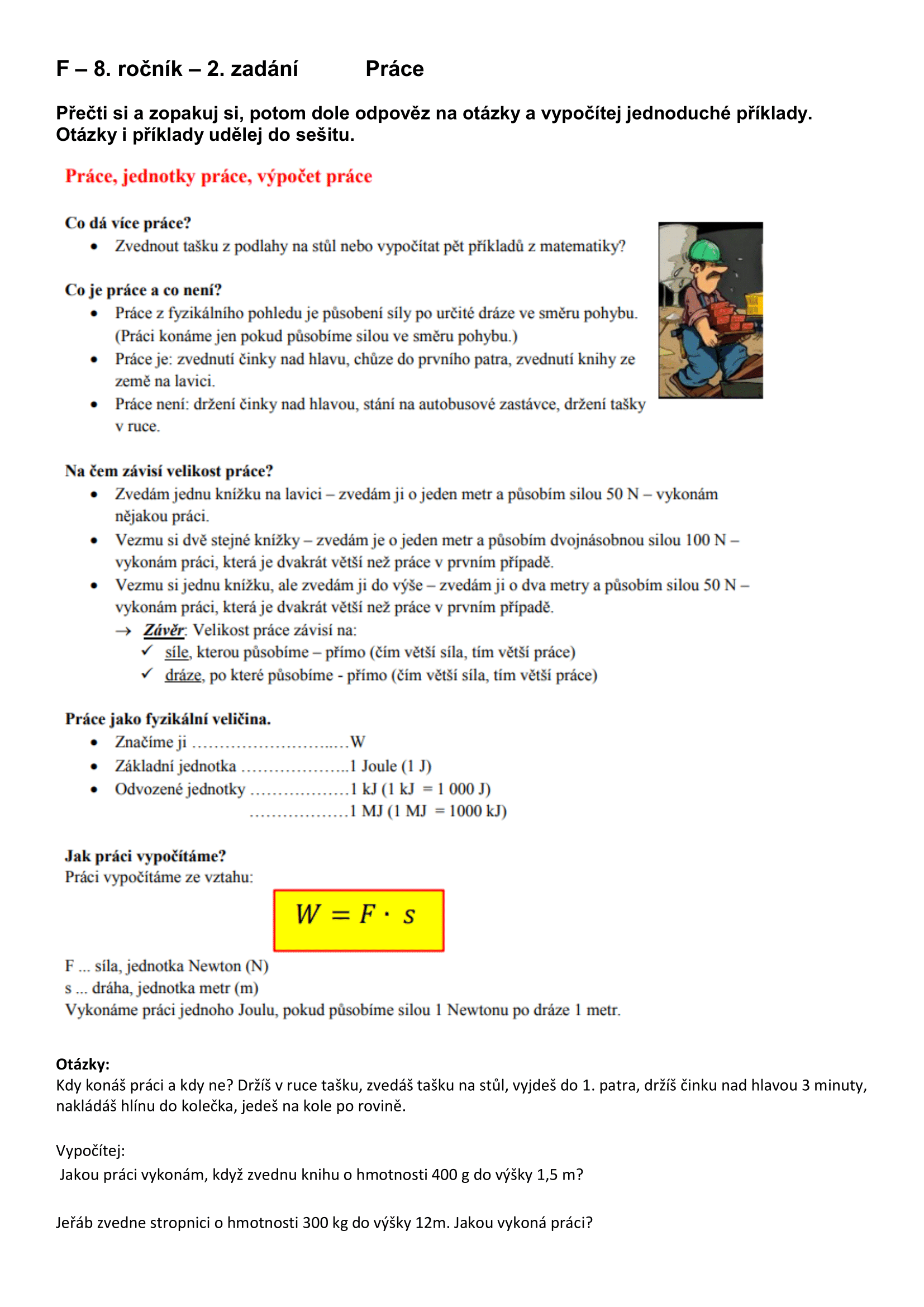 vodíkRbborRahořčíkAluhlíkLidraslíkCacínSidusíkNaindiumPbfosforAs